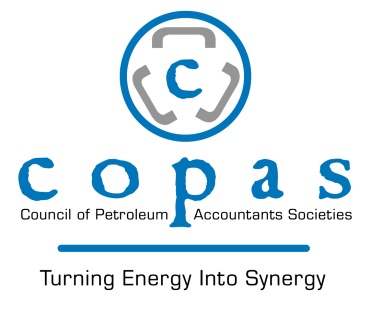 COUNCIL OF PETROLEUM ACCOUNTANTS SOCIETY OF ACADIANAPO BOX 51925LAFAYETTE, LA  70505-32662018-2019 Officers:Tom Elliott & Alex Gray, Co-PresidentJudith Faulk, Vice PresidentCharlotte Bordelon, SecretaryDanielle Landry, TreasurerDaryl Monju, Joint Interest LiaisonAPPLICATION FOR MEMBERSHIP APPLICANT’S NAME: _______________________________________________________________EMPLOYER NAME:  _________________________________________________________________EMPLOYER ADDRESS:  ______________________________________________________________POSITION:  _________________________________________________________________________NATURE OF WORK:  ________________________________________________________________E-MAIL ADDRESS: __________________________________________________________________ALTERNATIVE E-MAIL ADDRESS: _____________________________________________________HOME ADDRESS:  ___________________________________________________________________PHONE: ______________________________ALTERNATIVE PHONE: ______________________________MEETING TOPIC RECOMMENDATION(S): _______________________________PLEASE ENCLOSE CURRENT YEAR DUES IN THE AMOUNT OF 250.00 FOR MEMBERSHIP AND MEETING FEES FOR THE ENTIRE YEAR.APPLICANT’S SIGNATURE:  __________________________________   DATE:  ___________________